INSPECTORATUL ȘCOLAR JUDEȚEAN DÂMBOVIȚA                                                           NR....................../...............................                                                           Inspector școlar general,                                                           PROF. NICOLAESCU ILEANA CĂTĂLINAGRĂDINIȚA CU PROGRAM PRELUNGIT  NR. 15             INSPECTORATUL DE POLIŢIE JUDEŢEAN         TÂRGOVIȘTE                                                                             DÂMBOVIȚANR. ................/......................                                                                    NR................/...........................Director,                                                                                                    P.Inspector șefProf. BOROȘ OANA                                                                               Comisar șef de poliție
                                                                                                                  ANTOFIE CLAUDIU ADRIAN     ORGANIZAȚIA SALVAȚI COPIII ROMÂNIA                 C.J.R.A.E. DÂMBOVIȚANR...................../.............................                                                     NR.................../.......................Manager zonal                                                                                      Director,             jr. ZOE DANIELA                                                                              Prof. ȘETREANU EUGENIAPROIECT EDUCAȚIONAL "ÎMPREUNĂ PENTRU O LUME MAI BUNĂ"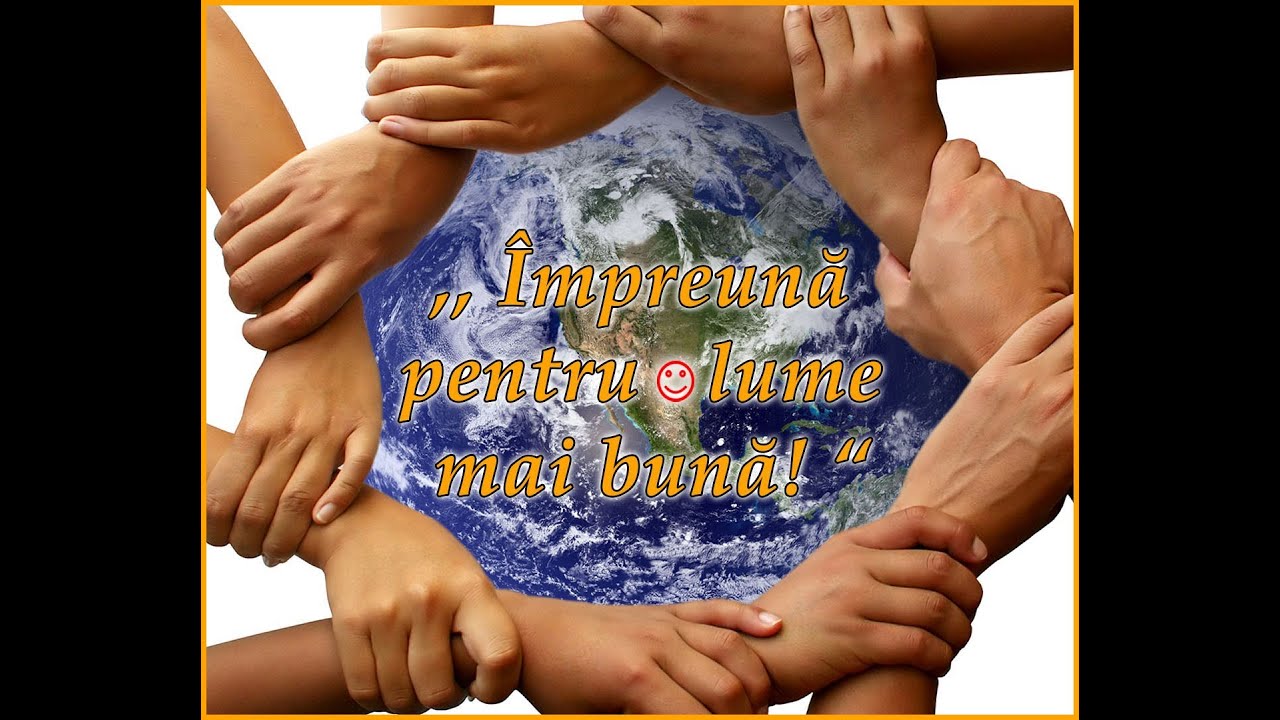 Coordonatori proiect:  Prof. Boroș OanaProf. Enache Mădălina Prof. Pătru AdrianaProf. Necula Cezarina- consilier psihopedagogicInsp. principal de poliție Ștefan Pamela IzabelaManager zonal jr. Zoe Daniela Prof. Șetreanu Eugenia           ECHIPA DE PROIECT:Grădinița P.P.Nr. 15 Târgoviște                           Prof. Boroș Oana- director                                                     Prof. Enache Mădălina- consilier educativProf. Necula Cezarina- consilier psihopedagogic                                           Prof. Pătru Adriana                                                   Prof. Enache Larisa                                                  Prof. Pahonțu Gheorghița                                                Prof. Stancu Andreea                                                Prof. Dușcu Magda                                                   Prof. Ionescu Ana- Maria                                         Prof. Antohe Monica                                               Prof. Diaconeasa Simona                                         Prof. Băltoi Cristina                                                 Prof. Simion Alexandra                                         Prof. Asandei Elena                                                Prof. Surugiu Oana                                               Prof. Pavel Mirabela            Prof. Moldoveanu MonicaProf. Grigore GeorgetaProf. Stoian OanaProf. Ghergu StelianaProf. Ionciu FloricPARTENERI:Inspectoratul de Poliţie Judeţean DâmbovițaOrganizația „Salvați copiii”Cabinetul de Asistenta Psihopedagogică al grădinițeiC.J.R.A.E. Dâmbovița                                                ARGUMENT :        ”Lumea este un loc periculos, dar nu din pricina celor cu adevărat răi, ci din cauza celor care privesc și nu fac nimic.”  (Albert Einstein)În baza ordinului nr. 4.343/2020 din 27 mai 2020 privind aprobarea Normelor metodologice de aplicare a prevederilor privind violenţa psihologică - bullying în scoli, am inițiat proiectul educațional „Împreună pentru o lume mai bună”, în parteneriat cu I.P.J. Dâmbovița, Organizația Salvați Copiii și Centrul județean de resurse și de asistență educațională Dâmbovița, având următoarele teme de dezbatere:Cazurile de violență în grădinițele din România și în mediul familial sunt într-o creștere alarmantă;Numeroși părinți pleacă la lucru în străinătate și își lasă copiii în grija rudelor sau a altor persoane sau chiar singuri;Preșcolarii sunt victimele agresiunii mijloacelor mass-media.Bullying-ul are fețe ascunse și se manifestă sub forma a numeroase comportamente, a căror intenție este să provoace suferință. Poate îmbrăca diferite forme: bullying-ul fizic, bullying-ul verbal, bullying-ul social și cyberbullyng-ul.Îmbrâncitul, glumele răutăcioase, excluderea intenționată a cuiva dintr-un grup, ridiculizarea publică- copiii pot experimenta bullyingul într-o varietate de moduri.Complexitatea fenomenului ne determină să vorbim nu doar despre violența în școală, ci și despre violența în general, dat fiind faptul că între acestea există o legătură de determinare. Pe de o parte, de cele mai multe ori, copilul ia primul contact cu violența în sânul familiei sale, extinzând apoi comportamentele violente și asupra altor persoane din mediul extra-familial (grup de prieteni, grădinița, apoi școala etc). pe de altă parte comportamentele violente învățate în mediul extra-familial (de multe ori pe fondul neglijării copilului) se răsfrâng asupra membrilor familiei.Bullying-ul are consecințe grave pe termen lung, atât pentru victimă, cât și pentru agresor. Pentru ca acest fenomen să înceteze, copiii și adulții trebuie să învețe să recunoască un comportament abuziv și să ia măsuri rapide și corecte pentru a-i pune capăt.  Copiii ai căror părinţi sunt plecaţi din ţară, reprezintă o categorie expusă riscurilor şi situaţiilor de pericol, care duc în ultimă instanţă la încălcarea şi nerespectarea drepturilor acestora. Această problemă a căpătat în ultima vreme conotaţii naţionale, motiv pentru care organizaţiile nonguvernamentale active în domeniul protecţiei copilului fac apel la guvernanţi în vederea adoptării de măsuri, deoarece, s-a demonstrat prin studii complexe că, minorii rămaşi singuri acasă sau în grija altor persoane se confruntă cu grave probleme la şcoala şi în societate.SCOPUL PROIECTULUI:Îmbunătățirea capacității grădiniței de a se mobiliza și de a mobiliza părinții și comunitatea locală pentru implicarea activă în rezolvarea actelor de violentă, indiferent de natura lor, în grădiniță și acasă, precum și diminuarea sau eliminarea cauzelor care le declanșează;Consilierea copiilor ai căror părinţi sunt plecati în strainătate în vederea ameliorării problemelor de dezvoltare emoțională cu care se confruntă.OBIECTIVE PROIECTULUI :Informarea copiilor referitor la actele de violență comise în grădinițele din RomaniaSensibilizarea copiilor privind consecințele actelor de violențăIdentificarea și denumirea unor emoții, pe baza unor povești terapeuticeÎmbunățățirea gradului de implicare voluntară a copiilor în activități de prevenireRuperea "cercului vicios" al violenței prin practicarea "Celor Trei  A ai non-violentei"Asertivitate: Comunică eficient. Acționează inteligent!Autocunoaștere: Cunoaște-te în profunzime!Autocontrol: Stăpânește-ți emoțiile!Ameliorarea problemelor de natură afectivă ale copiilor cu părinții plecați în străinătateRESURSELE PROIECTULUI:RESURSE UMANE: - preșcolarii de la G.P.P. Nr. 15 Târgoviște,  educatoarele din grădiniță, prof. psihopedagogic, agent de poliție, voluntari ai Organizației Salvați Copiii, reprezentanți C.J.R.A.ERESURSE DE TIMP: octombrie 2022 -iunie 2023RESURSE MATERIALE: cărți terapeutice, cartoane, coli colorate, lipici, markere, fotografii, polistiren, hârtie xerox, dosare, folii, aparat foto, laptop, videoproiector, copiator, jocuri interactive, aplicația wordwall etc.METODE DIDACTICE: conversația, explicația, brainstormingul, metoda cubului, metoda exploziei stelare lectura educatoarei, jocul de rol, exercițiul, lectură după imagini, convorbirea.REZULTATE AȘTEPTATE:Inițierea preșcolarilor în elaborarea și derularea de activități de informare, sensibilizare și prevenire;Îmbunătățirea gradului de implicare voluntară a părinților și a motivației preșcolarilor în combaterea violenței;Scăderea nivelului de toleranță a părinților față de violența de la grădiniță și de acasă;Responsabilizarea părinţilor privind rolul pe care îl au în creşterea şi educarea copiilor.EVALUAREA PROIECTULUI:Scăderea numărului de acte violente de orice fel în rândul copiilorParticiparea unui număr mare de preșcolari și părințiImplicarea preșcolarilor într-un proiect educațional de parteneriatMONITORIZAREA PROIECTULUI – se realizează de către conducerea unităţii, de către părţile partenere prin:verificarea respectării calendarului activităţilor;feedback-urile pozitive din partea beneficiarilor;evaluarea impactului asupra copiilor;implicarea efectivă şi afectivă a membrilor echipei de proiect şi partenerilor de colaborare.DISEMINAREA PROIECTULUI: -prezentarea etapelor şi  rezultatelor proiectului ;-prezentarea proiectului în cadrul comisiei metodice, cercului pedagogic, sesiunilor de comunicări ştiinţifice;-prezentarea rezultatelor în ședințele cu părinții, pe pagina web a grădiniţei, pe didactic.ro.IMPACTUL PROIECTULUI :- Comunitatea şi familia vor fi stimulate în a se implica efectiv în activităţile desfăşurate în cadrul grădiniţei /şcolii;- Participanţii la proiect vor învăța reguli de comportament și de acceptare, toleranţa, bucuria de a dărui, munca în echipă;- Cu siguranţă că va fi un valoros schimb de idei, iar produsele finale vor aduce satisfacţii copiilor, cât şi celor implicaţi.SUSTENABILITATEA PROIECTULUI: Vom realiza pe deplin obiectivele propuse folosind mijloacele educative şi de învăţare moderne, care să stimuleze interesul și curiozitatea copiilor;Prin derularea acestui proiect vom facilita în mod evident condiţiile de adaptare şi integrare a copiilor din medii vulnerabile în mediul școlar și în comunitate;Proiectul este viabil şi vrem să fie încă un  pas făcut în sensul desfăşurării şi altor activităţi la nivelul comunității, împărtăşind astfel fiecare din experienţa sa, învăţând unii de la alţii.  BUGETUL PROIECTULUI: Surse de finanţare: sponsorizări, fonduri proprii.BIBLIOGRAFIE:Baban Adriana, coord. Consiliere educationala. Cluj Napoca, 2003.Lemeni Gabriela, Miclea Mircea, coord. Consiliere si orientare. Ghid pentru educatie in cariera. Editura ASCR, Cluj Napoca, 2004.Bullying-ul nu este amuzant- Editura BOOKZONEEmoțiile Sarei- Editura BOOKZONEACTIVITĂȚI PROPUSE:DOMENIILE DE DEZVOLTAREDIMENSIUNI ALE DEZVOLTĂRIICOMPORTAMENTE VIZATEB. Dezvoltarea socio-emoțională2.Comportamente prosociale, de acceptare și de respectare a diversității2.2. Își însușește și respectă reguli; înțelege efectele acestora în planul relațiilor sociale, în contexte familiar2.5.Demonstrează acceptare și înțelegere față de celelalte persoane din mediul apropiat.B. Dezvoltarea socio-emoțională4.Autocontrol și expresivitate emoțională4.2. Demonstrează abilităţi de autocontrol emoţionalC. Capacități și atitudini în învățare3.Activare și manifestare a potențialului creativ3.1. Manifestă creativitate în activități diverse.3.2. Demonstrează creativitate prin activități artistico-plastice, muzicale și practice, în conversații și povești creative.D. Dezvoltarea limbajului, a comunicării și a premiselor citirii și scrierii1.Mesaje orale în contexte de comunicare cunoscute   1.1. Exersează, cu sprijin, ascultarea activă a nui mesaj, în vederea înțelegerii și receptării lui (comunicare receptivă) 1.2. Demonstrează înțelegerea unui mesaj oral, ca urmare a valorificării ideilor, emoțiilor, semnificațiilor etc. (comunicare expresivă)Nr. Crt.Denumirea activitățiiMod de realizarePerioada Responsabil 1.Lansarea proiectuluiMasă rotundăOctombrie2022Inițiatorii proiectului2.„Ce este bullying-ul?” -   vizionare PPTBullying-ul verbal- „Insultele nu sunt deloc amuzante”Activitate frontală/ vizionare material, discuțiiLectura educatoareiNoiembrie 2022EducatoareConsilier psihopedagogicDirector Reprezentant I.P.J. Dâmbovița3.„Și eu am drepturi!”- poster, concurs de desenBullying-ul emoțional -„Furia și liniștea”- lectura educatoareiActivitate de grup- discuții, realizarea  unui posterPovestea educatoareiDecembrie 2022Educatoare Reprezentant Salvați Copiii4.„Separați și totuși împreună”- convorbireEmoțiile Sarei „Frica și curajul”-lectura educatoareiActivitate frontală/ lectură după imagini, discuțiiLectura educatoareiPovestea educatoareiFebruarie  2023EducatoareReprezentant C.J.R.A.EDirector Consilier psihopedagogic5.Internetul și copiii- „Cum să fim în siguranță on-line?”-cyberbullying-ul- discuții cu agentul de polițieBullying-ul ascuns- „Glumele nu sunt mereu amuzante”- povestea educatoareiActivitate frontală- vizionare material, discuțiiLectura educatoareiPovestea educatoareiAprilie  2023Educatoare Director Reprezentant I.P.J. Dâmbovița6.Emoțiile Sarei „Timiditatea și încrederea în sine”-lectura educatoarei„Copii informați, tineri de success!”- dezbatereLectura educatoareiPovestea educatoareiMasă rotundă- evaluare proiectIunie 2023Educatoare Director Reprezentant Salvați copiiiReprezentant C.J.R.A.E.Partenerii proiectului